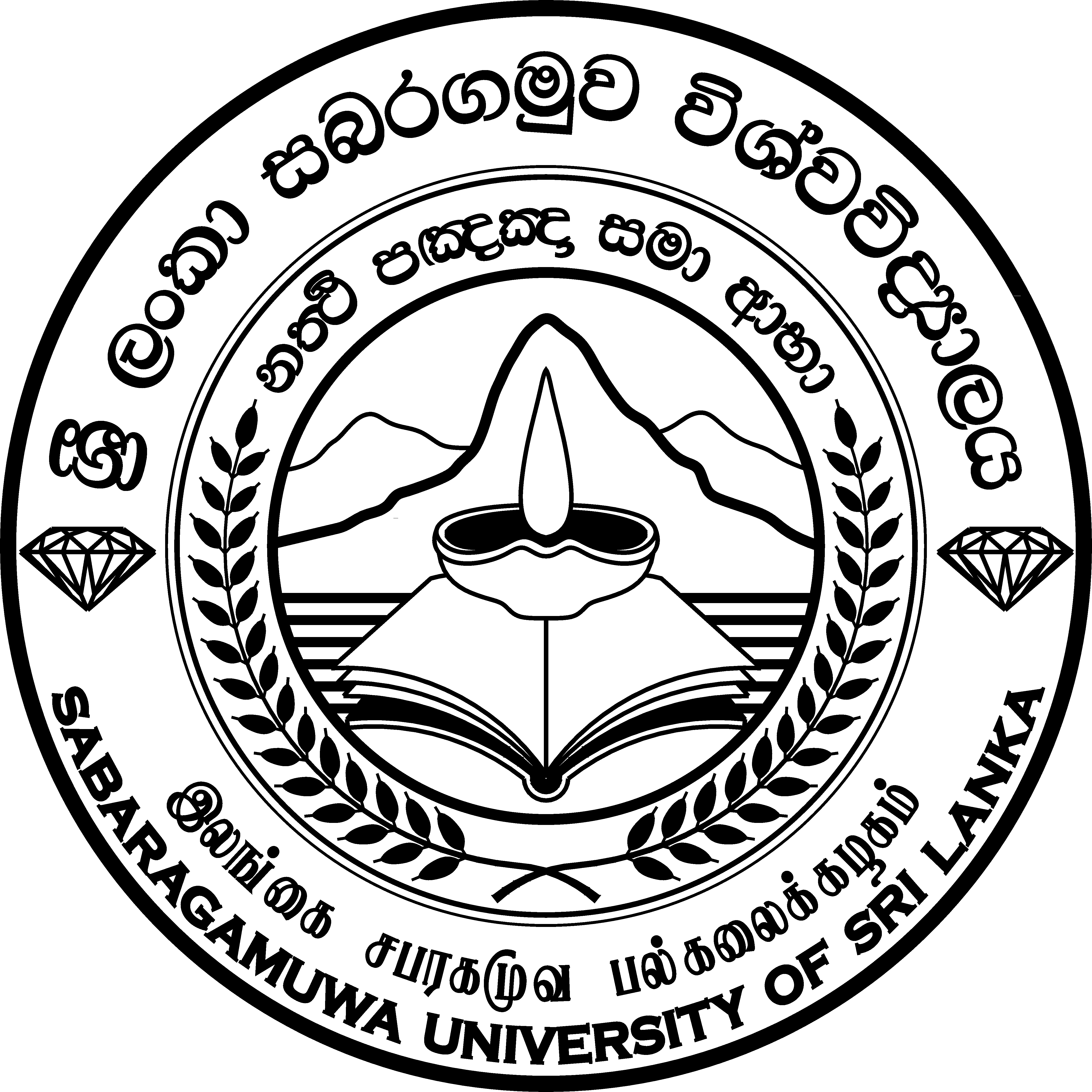 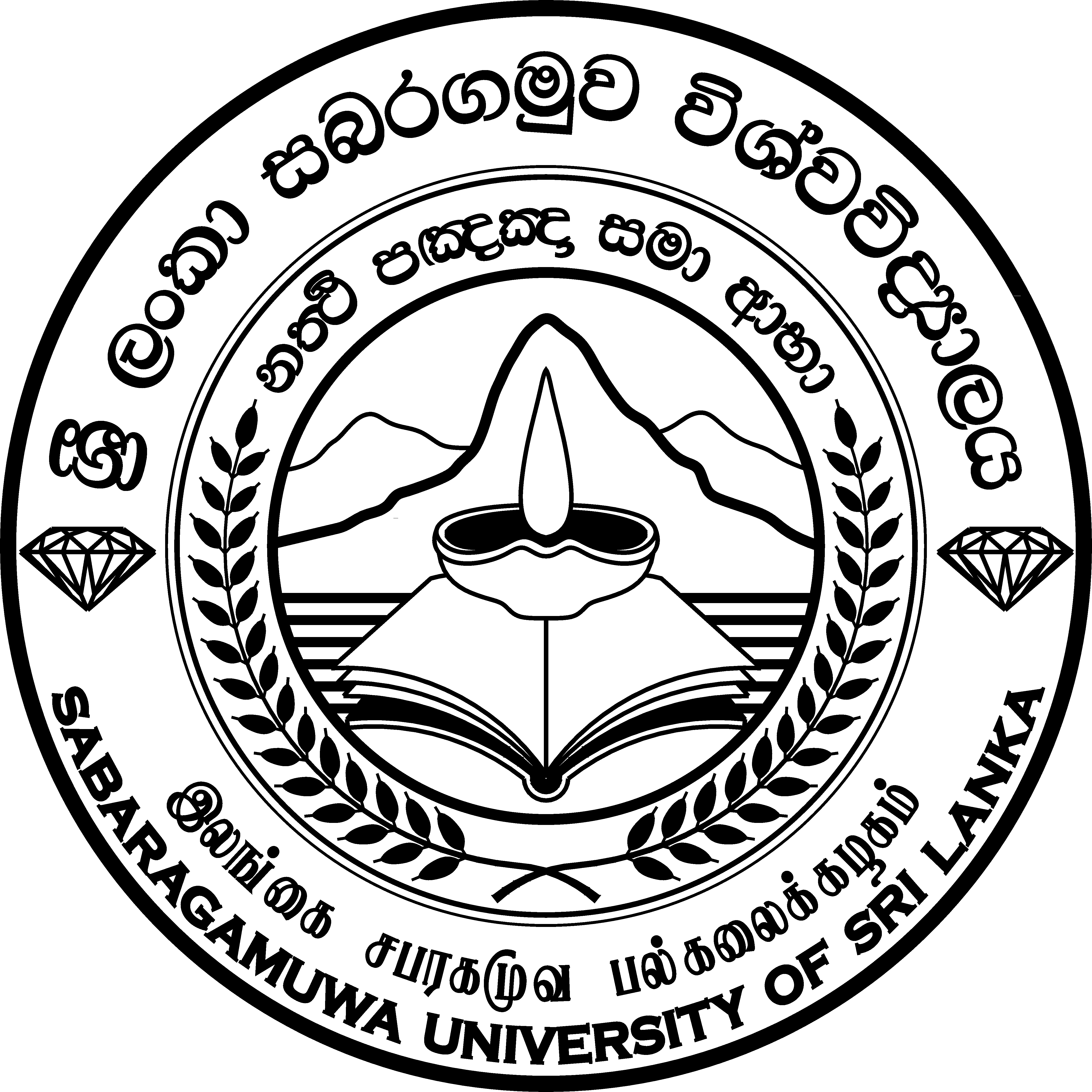 ශ්‍රී ලංකා සබරගමුව විශ්වවිද්‍යාලයවිද්‍යාවේදී කෘෂිවිද්‍යා හා කළමණාකරණ උපාධි පාඨමාලාව සඳහා විශේෂ ප්‍රවේශය යටතේ සිසු/සිසුවියන් බඳවා ගැනීම2020/2021 අධ්‍යයන වර්ෂයශ්‍රී ලංකා සබරගමුව විශ්වවිද්‍යාලයේ කෘෂිවිද්‍යා පීඨය මගින් පවත්වනු ලබන විද්‍යාවේදී කෘෂි විද්‍යා හා කළමණාකරණ උපාධි පාඨමාලාව හැදෑරීම සඳහා රාජ්‍ය හා පිළිගත් පෞද්ගලික අංශයේ කෘෂිකාර්මික සේවයේ නියුතු නිළධාරින්ගෙන් අයදුම්පත් කැඳවනු ලැබේ.තෝරාගනු ලබන අයදුම්කරුවන් ශ්‍රී ලංකා සබරගමුව විශ්වවිද්‍යාලය, කෘෂි විද්‍යා පීඨය, බෙලිහුල්ඔය මගින් පවත්වනු ලබන සිව් අවුරුදු කෘෂි විද්‍යා හා කළමණාකරණ (විශේෂ) උපාධි පාඨමාලාව හැදෑරීම සඳහා බඳවා ගනු ලැබේ.සුදුසුකම් ශ්‍රී ලංකා සබරගමුව විශ්වවිද්‍යාලයීය සනාතන සභාව මගින් පිළිගනු ලබන පිළිගත් තෘතීය අධ්‍යයන ආයතනයක් මගින් පවත්වනු ලැබූ දෙඅවුරුදු හෝ තුන් අවුරුදු කෘෂි විද්‍යා/සත්ව පාලනය/කෘෂි ව්‍යාපාර කළමණාකරණය සම්බන්ධ උසස් ඩිප්ලෝමාවක් (NVQ – Level 4) හදාරා තිබීම, සහශ්‍රී ලංකා සබරගමුව විශ්වවිද්‍යාලයීය සනාතන සභාව මගින් පිළිගනු ලබන කෘෂිකාර්මික ක්ෂේත්‍රය හා සම්බන්ධ පිළිගත් රජයේ/පෞද්ගලික ආයතනයක* වසර 5 ක රැකියා පළපුරුද්ද, සහවයස අවුරුදු 40 ට අඩුවීම, සහවිශ්වවිද්‍යාලය මගින් පවත්වනු ලබන තරඟ විභාගයකින් සමත්වීම සහ සම්මුඛ පරීක්ෂණය සඳහා සාර්ථකව මුහුණ දීම (තරඟ විභාගය හා සම්මුඛ පරීක්ෂණය ඉංග්‍රීසි මාධ්‍යෙයෙන් පවත්වනු ලැබේ.)*පෞද්ගලික ආයතනයක් යනු සීමිත වගකීම් සහිත සමාගමක් ලෙස සමාගම් ලියාපදිංචි කිරීමේ දෙපාර්තමේන්තුවේ ලියාපදිංචි වී ඇති සමාගමක් හෝ රාජ්‍ය නොවන සංවිධානයක් ලෙස ලියාපදිංචි වු සමාගමක් හෝ ශ්‍රී ලංකා සබරගමුව විශ්වවිද්‍යාලයේ සනාතන සභාව විසින් පිළිගනු ලබන වෙනත් ව්‍යවසායකයන් වේ.අයදුම්කරුවන් රැකියා පළපුරුද්ද තම සේවා යෝජකයා ලවා සහතික කර ඉදිරිපත් කළ යුතුය.උපාධි පාඨමාලාව සඳහා සීමිත අයදුම්කරුවන් පිරිසක් බඳවා ගනු ලැබේ.ජ්‍යෙෂ්ඨ සහකාර ලේඛකාධිකාරි/අධ්‍යයන හා ශිෂ්‍ය සේවා, ශ්‍රී ලංකා සබරගමුව විශ්වවිද්‍යාලය, තැ.පෙ. 02, බෙලිහුල්ඔය යන ලිපිනයට, තම නම හා ලිපිනය සඳහන් මුද්දර කවරයක් (9” x 4”) යොමු කිරීම මගින් අයදුම්පත් ලබාගත හැකිය.  www.sab.ac.lk/notices යන වෙබ් අඩවිය මගින්ද අයදුම්පත බාගත කර ගත හැකිය.සම්පූර්ණ කරන ලද අයදුම්පත් ලියාපදිංචි තැපෑල මගින් ඉහත දක්වා ඇති ලිපිනයට 2022 ජුනි මස 10 දිනට පෙර ඉදිරිපත් කළ යුතුය.ලේඛකාධිකාරිශ්‍රී ලංකා සබරගමුව විශ්වවිද්‍යාලයශ්‍රී ලංකා සබරගමුව විශ්වවිද්‍යාලයවිද්‍යාවේදී කෘෂි විද්‍යා හා කළමණාකරණ උපාධි පාඨමාලාව සඳහා විශේෂ ප්‍රවේශය යටතේ සිසු/සිසුවියන් බඳවා ගැනීම2020/2021 අධ්‍යයන වර්ෂයසම්පූර්ණ කරන ලද අයදුම්පත්, ලංකා බැංකුව, ගිණුම් අංක 0002246976 වෙත රු. 500/- ක මුදලක් ගෙවා ලබාගත් රිසිට්පත සමග ජ්‍යෙෂ්ඨ සහකාර ලේඛකාධිකාරි/අධ්‍යයන හා ශිෂ්‍ය සේවා, ශ්‍රී ලංකා සබරගමුව විශ්වවිද්‍යාලය, තැ.පෙ. 02, බෙලිහුල්ඔය යන ලිපිනයට 2022 ජුනි මස 10 දිනට පෙර යොමු කළ යුතුය. අයදුම්පතA කොටස   -    පෞද්ගලික තොරතුරු:සම්පූර්ණ නම: ..............................................................................................................................................................................................................................................................................................උපන් දිනය : .........................................................................................................................වයස: .......................................................................................................................................ස්ථිර ලිපිනය: ...............................................................................................................................................................................................................................................................තැපැල් ලිපිනය: ......................................................................................................................................................................................................................................................................දුරකථන අංක: ……….......……………………………………………………………ශ්‍රී ලංකා පුරවැසියෙක්ද යන වග: ...............................................................................................ආගම: ................................................................................................................................ජාතික හැඳුනුම්පත් අංකය: ..........................................................................................................වර්තමාන රැකියාව: ............................................................................................................සේවා යෝජකයාගේ නම: ............................................................................................................ආයතනයේ නම: ...............................................................................................................B කොටස    -    අධ්‍යාපන සුදුසුකම්:අ.පො.ස. උ/පෙළ විභාගයඩිප්ලෝමා:C කොටස    – වෘත්තීය හා අනෙකුත් සුදුසුකම් (තොරතුරු ඉදිරිපත් කරන්න)D කොටස   – රැකියා තොරතුරු (තොරතුරු ඉදිරිපත් කරන්න)E කොටස    –   :ඉහත දක්වා ඇති තොරතුරු සත්‍ය හා නිවැරදි බවට සහතික කරමි.මවිසින් ඉදිරිපත් කරන ලද තොරතුරු අසත්‍ය බව තහවුරු වුවහොත් මාගේ ලියාපදිංචිය අවලංගු වන බව දනිමි.විශ්ව විද්‍යාලයේ අභ්‍යන්තර හෝ බාහිර ශිෂ්‍යයින්ට අදාළ වන සියලුම නීතිරීති සහ රෙගුලාසි වලට යටත් වීමට මම මෙයින් එකඟ වෙමි. මගේ පාර්ශ්වයෙන් යම් රෙගුලාසියක් උල්ලංඝණය වීමකදී, අවශ්‍ය නම් විශ්වවිද්‍යාලය විසින් මාගේ ලියාපදිංචිය අවලංගු කළ හැකි බවට ද මම දනිමි.දිනය: .............................................					         ....................................								           අයදුම්කරුගේ අත්සනF කොටස    – වර්තමාන සේවා යෝජකයා විසින් සම්පූර්ණ කළ යුතුයි (අදාල නම්)................................................................................................................. මයා/මිය/මෙනවිය .................................................ලෙස ........................................................................................................................................ හි    .....................දින සිට    ............................දක්වා සේවය කරන බවත් ශ්‍රී ලංකා සබරගමුව විශ්වවිද්‍යාලයේ කෘෂි විද්‍යා හා කළමණාකරණ උපාධි පාඨමාලාව සඳහා සුදුසුකම් ලැබුවහොත් සේවයෙන් නිදහස් කළ හැකි බවත් ප්‍රකාශ කරමි.                 නිර්දේශකර ඉදිරිපත් කරමි.නම: ..........................................................................................................................................තනතුර: ...............................................................................................................................දිනය: ............................................................................................................................................								  ......................................................								සේවායෝජකයාගේ අත්සනවර්ෂයවිභාග අංකයවිෂයශ්‍රේණිය වර්ෂයආයතනයවිෂයශ්‍රේණියවිෂයආයතනයසිටදක්වාව්‍යාපෘතියරැකියා තොරතුරුසිටදක්වා